Вестник сельского поселения Печинено№  6  2012 год (84)   23 марта    2012 годаОФИЦИАЛЬНОЕ ОПУБЛИКОВАНИЕРОССИЙСКАЯ ФЕДЕРАЦИЯ САМАРСКАЯ ОБЛАСТЬ МУНИЦИПАЛЬНЫЙ РАЙОН БогатовскийСОБРАНИЕ ПРЕДСТАВИТЕЛЕЙ СЕЛЬСКОГО ПОСЕЛЕНИЯ  Печинено ВТОРОГО СОЗЫВАРЕШЕНИЕ от    20.03.2012      года    № 5  О внесении изменений в Решение Собрания представителей сельского поселения Печинено муниципального района Богатовский Самарской области  от 30.11.2012 года № 23 «О     бюджете сельского поселения Печинено муниципального района Богатовский Самарской области на 2012 год и плановый период 2013-2014 годы».     Руководствуясь  Бюджетным Кодексом РФ, Федеральным Законом «Об общих принципах организации местного самоуправления в РФ», Уставом сельского поселения Печинено муниципального района Богатовский Самарской области, Положением о бюджетном  устройстве и бюджетном процессе сельского поселения Печинено муниципального района Богатовский Самарской области, основываясь на прогнозе социально-экономического развития сельского поселения Печинено муниципального района Богатовский Самарской области, основных направлениях бюджетной и налоговой политики, Собрание представителей сельского поселения ПечиненоР Е Ш И Л О :Внести в Решение от 30.11.2011 года №23  «О     бюджете сельского поселения Печинено муниципального района Богатовский Самарской области на 2012 год и плановый период 2013-2014 годы» следующие изменения:                                      Утвердить поступление доходов в бюджет сельского поселения Печинено на 2012 год согласно приложению 1 к настоящему Решению.Утвердить распределение бюджетных ассигнований по разделам, подразделам, целевым статьям  и видам расходов  классификации расходов  бюджетов бюджетной классификации Российской Федерации на 2012 год согласно приложению 2 к настоящему Решению.Настоящее Решение вступает в силу со дня опубликования.                                                        Глава сельского поселения Печинено  муниципального района Богатовский  Самарской области	Сухарева О.Н.Приложение 1 к Решению Собрания представителей сельского Поселения Печинено муниципального Района Богатовский Самарской области № 5      от 19.03.2012    года.Поступление доходов в бюджет сельского поселения Печинено муниципального района Богатовский Самарской области в 2012 году  по основным источникамв  рубляхПриложение №2 к Решению Собрания Представителей  сельского Поселения Печинено  муниципального района Богатовский  Самарской области №  5        от 19.03.2012      года. Структура расходов местного бюджета  сельского поселения Печинено на 2012 год ГЛАВА сельского поселения Печинено муниципального района Богатовский Самарской областиПОСТАНОВЛЕНИЕ от 11.03.2012 года        №  15«О мероприятиях по подготовке к пропуску весенних паводковых вод в 2012г. на территории сельского поселения Печинено»В соответствии с Федеральным законом от 6 октября . N 131-ФЗ
"Об общих принципах организации местного самоуправления в Российской Федерации" и Уставом сельского поселения Печинено муниципального района Богатовский Самарской областиПОСТАНОВЛЯЮ: 1.  Создать при Администрации сельского поселения Печинено комиссию по обеспечению и пропуску талых вод в следующем составе:Сухарева О.Н. – председатель комиссии – Глава администрации сельского поселения ПечиненоГоршкова Е.Н. – зам. председателя –  специалист   администрации сельского поселения ПечиненоЖалнин П.Н. – член комиссии – начальник цеха № 2496 ПСХ  ФГУП ГНП РКЦ ЦСКБ-«Прогресс»  (по согласованию)Лапова Р.Г. – член комиссии – зам. начальника цеха № 2496 ПСХ ФГУП ГНП РКЦ ЦСКБ-«Прогресс»  (по согласованию)Штанько С.Г.  – член комиссии –  Директор ООО «Агросервис» (по согласованию)Капырина Л.И. – член комиссии – директор МОУ Печиненской СОШ (по согласованию)Рыбникова Л.В. – член комиссии – директор МОУ Тростянской ООШ (по согласованию)Захарова И.Н. – член комиссии – зам.директора по воспитанию метод.работе отд. МОУ Печиненской СОШ (по согласованию)Овчинников Н.А. – участковый инспектор (по согласованию)Никифорова Г.И. – член комиссии – зав. ФАП п.Центральный (по согласованию)Ненашева Е.П. – член комиссии – зав. ФАП с.Федоровка (по согласованию)Лямина В.А. – член комиссии – ВОП (по согласованию)Рекомендовать заведующим и собственникам магазинов в с. Тростянка, пос. Центральный, с. Печинено обратить особое внимание на создание необходимых запасов продовольственных товаров, товаров первой необходимости и обеспечить их своевременный завоз.Рекомендовать начальнику цеха № 2496  ФГУП ГНП РКЦ  ЦСКБ-«ПРОГРЕСС» Жалнину П.Н. и директору ООО «Агросервис» Штанько С.Г. на период паводка:организовать круглосуточное дежурство специалистов, электриков, слесарей на производственных объектах;привести в готовность всю имеющуюся технику, способную тушить и подвозить воду к местам пожаров;для проведения эвакуации жителей, животных из зоны затопления подготовить:бульдозер трактор с тележкой подготовить плавательные средства и обеспечить запас строительных материалов – щебень, бут, песок;предупредить и разработать резервные схемы связи и оповещения.Рекомендовать директорам общеобразовательных школ Капыриной Л.И., Рыбниковой Л.В., зам. директора СОШ Захаровой И.Н., Юдаковой О.А. провести разъяснительную работу с детьми и учащимися и их родителями о правилах поведения на водоемах в период ледохода.Рекомендовать заведующим ФАП – Никифоровой Г.И., ВОП  Ляминой В.А., заведующей ФАП Ненашевой Е.П. по возможности  создать запас лекарств и перевязочного материала.Рекомендовать всем бригадам ЦСО населения по сельскому поселению Печинено – Бухаревой Л.В., Морозовой Г.А., Осетровой Т.Е. обеспечить запас продовольствия жителям населенных пунктов, обслуживаемых работниками Центра и проживающим в зоне предполагаемого затопления.Рекомендовать участковому инспектору  Овчинникову Н.А. усилить контроль в общественных местах и в зоне предполагаемого затопления за детьми и лицами, увлекающимися распитием спиртных напитков.  Глава сельского поселения Печинено муниципального района Богатовский Самарской области                         О.Н. Сухарева  Наличие лодок по администрации сельского поселения ПечиненоСогласовано:«____» ________ 2012 г.                                           Директор ООО «Агросервис» Штанько С.Г.«____» ________ 2012 г                                           Начальник цеха №2496 ПСХ з-да     «Прогресс»   Жалнин П.Н.                                                                                                                                                       «____» ________ 2012 г                                            Врач общей практики         Лямина В.А.«____» ________ 2012 г                                            Участковый   Овчинников Н.А.«____» ________ 2012 г                                            Директор Тростянской ООШ  Рыбникова Л.В.«____» ________ 2012г                                                            Директор Печиненской СОШ    Капырина Л.И.«____» ________ 2012 г                                         Зам. начальника цеха №2496 ПСХ з-да  «Прогресс»  Лапова Р.Г.«____» ________ 2012 г                                                     Зам.директора по воспитанию и метод. Работе отд. МОУ Печиненской 	СОШ Захарова И.Н.	 «____» ________ 2012г                                                               Зав. ФАП  п. Центральный  Никифорова Г.И.«____» ________ 2012г                                                                 Зав. ФАП  с. Федоровка Ненашева Е.П.      План мероприятий по пропуску талых вод в сельском поселении Печинено 2012г.Глава сельского поселения Печинено муниципального района Богатовский Самарской области                         Сухарева О.Н.Состав сил и средств, привлекаемый для выполнения противопаводковых мероприятий на территории сельского поселения Печинено 2012г.Глава сельского поселения Печинено муниципального района Богатовский Самарской области                                                 Сухарева О.Н. ГЛАВА сельского поселения Печинено муниципального района Богатовский Самарской областиПОСТАНОВЛЕНИЕ от 20.03.2012 года        №  17О порядке создания  добровольной  народной дружины и утверждении положения о добровольной народной дружине       В  соответствии  с  Федеральным  законом  от  16.09.2003 г.  №  131-ФЗ  «Об  общих  принципах  местного  самоуправления  в  Российской  Федерации»  Закона  Самарской  области  от  07.12.2009 г.  № 138-ГД  «Об  участии  граждан  в  охране  общественного  порядка  на  территории  Самарской  области», Уставом  сельского  поселения  Богатое муниципального  района  Богатовский  Самарской  области, ПОСТАНОВЛЯЮ:
1.Создать добровольное формирование  населения по охране общественного порядка -  добровольную народную дружину   в сельском поселении  Печинено  муниципального  района  Богатовский  Самарской  области.2. Утвердить Положение о добровольной народной дружине в сельском поселении Печинено муниципального района Богатовский Самарской области. (Приложение № 1к настоящему Постановлению)3. Утвердить численность добровольной народной дружины в количестве 3-х человек.4. Опубликовать настоящее Постановление  в газете «Вестник сельского поселения Печинено»5. Настоящее Постановление вступает в силу со дня опубликования.6. Контроль  по  исполнению настоящего Постановления оставляю за собой.      Глава сельского поселения  Печинено    муниципального района Богатовский   Самарской области                 О.Н. Сухарева Приложение №1 к постановлению Главы сельского поселения Печинено      муниципального района   Богатовский Самарской  области      от  20.03.2012 N 17 Положение об добровольных  народных дружинах по охране общественного порядка
в сельском  поселении  Печинено   муниципального района  Богатовский Самарской областиНастоящее Положение устанавливает правовые основы и принципы деятельности добровольных  народных дружин по охране общественного порядка (далее – ДНД)  в сельском  поселении  Печинено  муниципального района  Богатовский Самарской области  (далее – поселение), определяет их организационную структуру и систему управления, а также обязанности, права и ответственность народных дружинников, гарантии их правовой и социальной защиты.Общие положения          ДНД являются общественными формированиями, которые создаются в целях оказания населением поселения  и  населением  муниципального района Богатовский Самарской области содействия органам местного самоуправления и ОВД в их деятельности по обеспечению общественного порядка. ДНД состоят из жителей поселения  и  жителей  муниципального района Богатовский Самарской области, вступающих в их состав в установленном порядке. Действие настоящего положения не распространяется на правонарушения, возникающие в связи с оперативно – розыскной, частной детективной и охранной деятельностью.Правовая основа и принципы деятельности ОНД      Правовую основу деятельности ДНД составляют Конституция Российской Федерации, федеральные законы, иные нормативные акты Российской Федерации, а также нормативные правовые акты органов местного самоуправления. Деятельность ДНД основывается на принципах:законности; добровольности; уважения личности; соблюдения прав и свобод человека и гражданина;недопустимость подмены полномочий ОВД в сфере обеспечения   общественного порядка.На  деятельность  ДНД  не  распространяется  действие  Федерального  закона  «Об  общественных  организациях».Основные задачи, формы и методы работы ДНД          Основными задачами ДНД является: оказание органам местного самоуправления и ОВД содействия в их деятельности по обеспечению безопасности населения и охране общественного порядка, предупреждению и пресечению правонарушений, защите прав и свобод человека и гражданина, а также по охране окружающей среды; оказание ОВД содействия в проведении профилактической воспитательной работы с неблагополучными семьями, с лицами, склонными к совершению правонарушений; участие в работе по предупреждению безопасности и правонарушений среди несовершеннолетних; оказание ОВД содействия в распространении правовых знаний; разъяснение норм и правил поведения в общественных местах; оказание ОВД содействия в участии в профилактической работе по обеспечению безопасности дорожного движения транспорта и пешеходов, по предупреждению дорожно-транспортных происшествий; оказание ОВД содействия в выявлении лиц, употребляющих наркотические средства и психотропные вещества и (или) вовлекающих несовершеннолетних в противоправную деятельность, а также склоняющих их к употреблению наркотических средств, психотропных веществ или алкоголя; оказание ОВД содействия в выполнении задач при возникновении чрезвычайных ситуаций природного и технологического характера; участие в проведении мероприятий по охране и защите природных ресурсов, борьбе с браконьерством и нарушениями правил охоты и рыболовства. Формами и методами работы ДНД являются:оказание ОВД содействия в патрулировании общественных мест в соответствии с утвержденными планами и графиками совместной работы; оказание ОВД содействия в проведении профилактической работы с лицами, склонными к совершению правонарушений, воспитательной работы с несовершеннолетними правонарушителями, бесед с их родителями и близкими; оперативное взаимодействие с ОВД по вопросам предупреждения, выявления, пресечения правонарушений; оказание ОВД содействия во взаимодействии со средствами массовой информации в целях профилактики правонарушений и воздействия на лиц, их совершающих; оказание ОВД или иным уполномоченным государственным органам, а также гражданам содействия в приеме сообщений о правонарушениях и событиях, угрожающих личной и общественной безопасности; немедленное информирование о них указанных органов и граждан; оказание ОВД содействия в выявлении обстоятельств, способствующих совершению правонарушений; принятие в пределах своих полномочий мер по устранению указанных обстоятельств, предупреждению и пресечению правонарушений; оказание ОВД содействия в проведении совместно с комиссией по делам несовершеннолетних профилактических мероприятий; участие в проведении мероприятий по борьбе с правонарушениями в сфере охраны окружающей среды; пропаганда правовых знаний среди населения; использование иных форм и методов, не противоречащих законодательству Российской Федерации. 4. Взаимодействие ОВД и ДНДпри осуществлении ДНД возложенных на них в соответствии с законодательством прав и обязанностей должен участвовать сотрудник ОВД;при  проведении  на  территории  поселения  силами  ДНД  мероприятий по  решению  вопросов  местного  значения  ДНД  обязаны заблаговременно  согласовывать  с  ОВД план  работы  ДНД, место  и время проведения  соответствующих  мероприятий, количество привлекаемых дружинников;порядок взаимодействия народных дружин с ОВД, определяется совместным решением соответствующих органа местного самоуправления и ОВД; ОВД, уполномоченные осуществлять охрану общественного порядка, привлекая ДНД для их участия в мероприятиях по охране общественного порядка, обязаны обеспечить безопасность народных дружинников. 
5. Формирование и прекращение деятельности ДНДДНД создается по месту жительства  граждан на территории поселения Постановлением Главы сельского поселения Печинено муниципального района Богатовский Самарской области               Прекращение деятельности (ликвидация) или реорганизация  ДНД, созданной на территории поселения, осуществляется Постановлением Главы сельского поселения Печинено муниципального района Богатовский Самарской области          6. Руководство  деятельностью  ДНДОбщее  руководство  деятельностью  народных  дружин  осуществляют  органы  местного  самоуправления.Непосредственное  руководство  деятельностью  народных  дружин  осуществляют  должностные  лица, уполномоченными  органами  местного  самоуправления.7. Прием в ДНД и исключение из ее состава1. В ДНД принимаются в индивидуальном порядке граждане Российской Федерации, достигшие возраста 18 лет, проживающие на территории поселения  и  муниципального района Богатовский Самарской области, добровольно изъявившие желание участвовать в деятельности  ДНД, способные по своим моральным качествам, физической подготовке и состоянию здоровья выполнять обязанности народного дружинника. 2. В  ДНД не могут состоять граждане: имеющие неснятую или непогашенную судимость; состоящие на учете в медицинских учреждениях по поводу психического заболевания, наркомании, токсикомании или алкоголизма; признанные по решению суда недееспособными или ограниченно дееспособными; в  отношении  которых  осуществляется  уголовное  преследование;ранее  осужденные  за  тяжкие  и  особо  тяжкие  преступления;совершившие административные правонарушения, посягающие на общественный порядок или установленный порядок управления;не  имеющие  регистрацию  по  месту  жительства. 3.                      Гражданин может быть исключен  из  ДНД по следующим основаниям: личное заявление; в  случае  наступления  обстоятельств  перечисленных  в  ч. 2  настоящей  статьи;в случае систематического невыполнения обязанностей народного дружинника; в случае грубого нарушения законности, дисциплины или необоснованного применения физической силы при исполнении возложенных на него настоящим законом обязанностей. 8. Обязанности народного дружинника1.Народный дружинник, принимая участие в обеспечении общественного порядка, обязан: соблюдать требования законодательства, не допускать необоснованного ограничения прав и свобод человека и гражданина, проявлять корректность и выдержку в обращении к гражданам, не совершать действий унижающих честь и достоинство человека и гражданина; в случае обращения представителей органа местного самоуправления, сотрудников ОВД оказывать в пределах предоставленных ему полномочий содействие в выполнении ими функций по охране общественного порядка, предупреждению или пресечению правонарушений; принимать меры по оказанию помощи, в том числе доврачебной, гражданам, пострадавшим от правонарушений или несчастных случаев, а также гражданам, находящимся в беспомощном или ином опасном для их здоровья и жизни состояния; участвовать в обеспечении общественного порядка и оказывать сотрудникам ОВД содействие по предотвращению и пресечению правонарушений, охране места происшествия и сообщать о выявленных правонарушениях в органы внутренних дел; не разглашать оперативную или иную конфиденциальную информацию о деятельности ОВД, ставшую ему известной в связи с осуществлением деятельности по охране общественного порядка, а также сведения, относящиеся к частной жизни, личной или семейной тайне граждан, если иное не установлено законодательством; соблюдать установленные в ДНД дисциплину и нормы выходов на дежурства; выполнять распоряжения и указания командира народной дружины, при нахождении на дежурстве – старшего наряда народных дружинников; иметь при себе и  предъявлять гражданам или должностным лицам  удостоверение  установленного  образца; постоянно совершенствовать свои правовые знания, овладевать навыками оказания доврачебной помощи, изучать формы и методы предупреждения и пресечения правонарушений, повышать уровень специальной и физической подготовки. 9. Исполнение народным дружинником возложенных на него настоящим законом обязанностей, удостоверения  и  знаки  отличия-  народный дружинник исполняет возложенные на него обязанности в свободное от основной работы время в соответствие с настоящим Положением;-  при  осуществлении  охраны  общественного  порядка  народные  дружинники  должны  иметь  при  себе  удостоверение  народного  дружинника  и  необходимые  знаки  отличия  для  граждан, участвующих  в  охране  общественного  порядка;-     единые  образцы  удостоверений  народного  дружинника  и   знаки  отличия  для  граждан, участвующих  в  охране  общественного  порядка, устанавливает  Правительство  Самарской  области.10. Права народного дружинника    Народный дружинник при исполнении возложенных на него настоящим законом обязанностей имеет право:требовать от граждан соблюдения общественного порядка и прекращения правонарушений либо действий, препятствующих осуществлению полномочий народного дружинника; оказывать сотрудникам правоохранительных органов содействие в пресечении преступления или административного правонарушения; участвовать  в  случае  привлечения  его  к  мероприятиям  по  охране  общественного  порядка, проводимых  органами  внутренних  дел,  и  оказывать сотрудникам ОВД содействие в проверке у граждан документов, удостоверяющих их личность, в случаях, когда установление личности необходимо для выяснения обстоятельств совершения правонарушения или причастности к нему; оказывать сотрудникам ОВД содействие в  задержании  и доставлении в случаях и порядке, которые предусмотрены законодательством Российской Федерации, в органы внутренних дел, общественные пункты охраны порядка лиц, совершивших правонарушения, в целях пресечения правонарушения, когда исчерпаны другие меры воздействия; при активном неповиновении или сопротивлении правонарушителей применять к ним физическую силу в пределах права на необходимую оборону; оказывать сотрудникам ОВД содействие в изъятии орудий совершения правонарушений или иных предметов, по  просьбе  сотрудников  органов  внутренних  дело  охранять  места  происшествия  и  обеспечивать  сохранность  вещественных  доказательств  совершенных  правонарушений, в случаях и порядке, которые предусмотрены законодательством Российской Федерации; участвовать по решению уполномоченных органов государственной власти   местного  самоуправления  (должностных лиц уполномоченных органов государственной власти  и  местного  самоуправления) в оцеплении (блокировании) участков местности, осуществлении пропускного режима при действиях по охране общественного порядка в условиях чрезвычайных ситуаций, ликвидации последствий стихийных бедствий, аварий и катастроф, при проведении карантинных и массовых мероприятий; в случаях, не терпящих отлагательства, безвозмездно пользоваться для связи с органами внутренних дел или штабом народных дружин телефонами, принадлежащими организациям независимо от их форм собственности; совместно с сотрудниками органов внутренних дел беспрепятственно входить в клубы, на стадионы, в кинотеатры, другие общественные места для преследования лиц, подозреваемых в совершении преступлений, либо при наличии достаточных оснований полагать, что там совершено и совершается преступление, произошел несчастный случай.11. Общие  условия  и  пределы  применения  народными  дружинниками  физической  силы  и  оружия самообороны, необходимая оборона и крайняя необходимость применительно к деятельности народных дружинниковНародные  дружинники, участвуя  в  охране  общественного  порядка, могут  применять  физическую  силу  для  устранения  опасности, непосредственно  угрожающей  им  или  иным  лицам,  в  состоянии  необходимой  обороны  или  крайней  необходимости в  пределах,  установленных  законодательством  Российской  Федерации.Народные  дружинники, участвуя  в  охране  общественного  порядка, могут  применять  имеющиеся  у  них  на  законных  основаниях  оружие  самообороны, не  относящиеся  к огнестрельному  гладкоствольному  длинноствольному  нарезному, для  защиты  жизни, здоровья  и  собственности  в  состоянии  необходимой  обороны  или  крайней  необходимости. Применению оружия должно предшествовать четко выраженное предупреждение об этом лица, против которого применяется оружие самообороны, за исключением случаев, когда промедление в применении оружия создает непосредственную опасность для жизни людей или может повлечь за собой иные тяжкие последствия. При этом применение оружия в состоянии необходимой обороны не должно причинить вред третьим лицам. Народным дружинникам, участвующим в охране общественного порядка, запрещается: 1) применять   физическую   силу  и   оружие   самообороны    для    пресечения правонарушений, за исключением   состояния,  указанного     в   частях   1 и    2 настоящей статьи,  а  также  в    отношении женщин, лиц с явными  признаками инвалидности, беременности, несовершеннолетних, когда их возраст очевиден или известен, за исключением   случаев   совершения  указанными   лицами   вооруженного либо группового нападения; 
2) иметь  при  себе   оружие  самообороны   во   время   участия   в   собраниях, митингах,  демонстрациях,  шествиях,  пикетировании   или   иных    массовых акциях. О каждом случае применения физической силы и (или) оружия самообороны, повлекшем причинение вреда здоровью человека, народный дружинник обязан незамедлительно, но не позднее суток, сообщить в орган внутренних дел по месту применения оружия и командиру добровольной ДНД.      На деятельность народных дружинников распространяется законодательство Российской Федерации о необходимой обороне и крайней необходимости.     12. Недопустимость посягательства на жизнь, здоровье, честь и достоинство народного дружинника
      Посягательство на жизнь, здоровье, честь и достоинство народного дружинника, находящегося при исполнении возложенных на него настоящим законом обязанностей, влечет ответственность, установленную законодательством Российской Федерации. 13. Гарантии  правовой  и  социальной  защиты  народных  дружинников   1. Народные  дружинники  при  исполнении  общественных  обязанностей  находятся  под  защитой  государства.  2.  На  народных  дружинников  распространяются  гарантии  и  компенсации, установленные  трудовым  законодательством  для  исполнения  работниками  общественных  обязанностей.3.   Органы  местного  самоуправления  в  пределах  своих  полномочий  вправе  устанавливать  дополнительные  гарантии  социальной  защиты  граждан, участвующих  в  охране  общественного  порядка.Народные  дружинники  не  несут  ответственность  за  моральный, материальный  и физический  вред, причиненный  правонарушителю в  случаях, предусмотренных  законодательством  Российской  Федерации.14.  Показания народного дружинника  В соответствии с законодательством Российской Федерации показания народного дружинника по делу о преступлении или об административном правонарушении оцениваются наравне с иными доказательствами, полученными в установленном законом порядке. 15. Меры поощрения и взысканияДля поощрения народных дружинников органы местного самоуправления, ОВД, руководители организаций, органы территориального общественного самоуправления, в пределах своих полномочий могут применять различные меры морального и материального поощрения, в том числе путем объявления благодарности, награждения грамотой, выдачи ценного подарка или денежной премии. Меры морального поощрения могут применяться к руководителям организаций, оказывающим содействие в деятельности ДНД. За противоправные действия (бездействие) народные дружинники несут ответственность, установленную федеральными законами.
Вред, причиненный народным дружинником физическим и юридическим лицам, подлежит возмещению в порядке, предусмотренном гражданским законодательством Российской Федерации.Неправомерные  действия  народного  дружинника  могут  быть обжалованы  в  порядке, установленном  Российской  Федерацией.При отчислении из состава ДНД народный дружинник обязан сдать удостоверение народного дружинника, а также имущество, полученное им в пользование в связи с работой в ДНД. Возмещение стоимости утраченного или невозвращенного имущества производится в порядке, установленным гражданским законодательством Российской Федерации. 16. Материально-техническое обеспечение деятельности  ДНДОрганы местного самоуправления  обеспечивают ДНД необходимыми помещениями, оборудованием и средствами связи в порядке, установленном нормативными правовыми актами органов местного самоуправления, также в установленном порядке могут быть предоставлены администрациями предприятий, организаций и учреждений;Финансирование  и  материально – техническое  обеспечение  ДНД  является  расходным  обязательством  поселения;Дополнительными  источниками  ДНД  могут  быть  благотворительные  взносы, добровольные  благотворительные  пожертвования  и  иные  источники, не  запрещенные  законодательством  Российской  Федерации; Органы  государственной  власти  Самарской  области  вправе  оказывать  финансовую  и  материально – техническую  поддержку  деятельности  ДНД,  созданных  в  поселении.Комитет по вопросам семьи, материнства и детства Администрации муниципального района Богатовский Самарской области информирует.Широкая доступность наркотиков стала реальностью нашей жизни. Без особого труда наркотики можно найти на молодежных вечеринках, школьных дискотеках, в местах молодежных «тусовок». Сегодня от риска употребления наркотиков не застрахован никто, даже семьи, считающиеся по традиционным меркам благополучными. C 19 по 29 марта 2012 года проходит Всероссийская антинаркотическая акция «Сообщи, где торгуют смертью!»Если вы стали свидетелем факта сбыта и употребления наркотических веществ на территории Богатовского района, то можете анонимно сообщить на телефон «горячей линии» для оперативного пресечения противоправных действий, связанных с употреблением наркотиков и их сбытом. Телефон «горячей линии» - 2-26-76 (рабочие дни с 8.00 до 17.00)Уважаемые граждане! В рамках данной Акции просим вас принять участие в мероприятиях направленные на предупреждение распространения наркомании среди населения, а также выявления фактов притоносодержания и вовлечения граждан в преступную деятельность, связанную с незаконным оборотом наркотических средств и психотропных веществ. В связи с ухудшением погодных условий (резким перепадом температуры наружного воздуха) на территории Самарской области, в целях предупреждения эффекта обратной тяги в домах, оборудованных газовыми колонками и котлами напоминаем острожайшем соблюдении  правил эксплуатации газового оборудования, о недопустимости несанкционированного, самовольного переоборудоавания, реконструкции или замены внутридомового газового оборудования, вентиляции и дымоходов. Публикуем выдержки из  ПАМЯТКИнаселению о соблюдении мер пожарной безопасности(Выдержки из Федерального закона от 21.12.1994г. №69-ФЗ «О пожарной безопасности» Правил пожарной безопасности в РФ ППБ 01-03, утвержденных приказом МЧС РФ №313 от 18 июня ., зарегистрированных в Минюсте РФ 27 июня 2003г., регистрационный №4838)В целях обеспечения пожарной безопасности жилого дома (квартиры) Вам рекомендуется выполнить следующие мероприятия:3. Газовое оборудование (п.п. 40, 52, 53, 120, 121 ППБ 01-03):1) расстояние от газового баллона до газовой плиты выполнить не менее , до радиаторов отопления и печей - , топочных дверок печей - ;2) убрать газовые баллоны из цокольного (подвального) этажа дома;3) не допускать устройство вводов газопровода в жилой дом через подвальное помещение;4) двери из помещения, где установлены газовые приборы, выполнить открывающимися по ходу выхода из помещения;5) разместить у входа в жилой дом предупреждающий знак: "Огнеопасно. Баллоны с газом!"6) запрещается проверка герметичности соединений газового оборудования с помощью источников открытого пламени (спички, зажигалки, свечи).Дом культуры встречает гостей.С начала 2012 года в Печиненском сельском Доме культуры прошли мероприятия, которые с удовольствием посетили жители Печинено и гости села. Год начался с Новогоднего вечера,  затем чествовали защитников Отечества 23 февраля, проводили зиму на Празднике проводов зимы, а 8 марта поздравляли женщин с  Международным женским днем.Мероприятия подготовили и провели работники  Печиненского СДК Светлана Валентиновна Заряева и Лариса Борисовна Плотникова.В праздничных мероприятиях приняли участия маленькие артисты и взрослые жители Печинено. Особенно запомнились задорный  танец  скоморохов в исполнении мальчиков на проводах зимы и танец вальс, романтичный и трогательный,  на празднике 8 марта. Зрители искренне и от дущи приветствовали выступающих аплодисментами. Тепло также принимали и «веселых клоунов» в исполнении Оксаны Анатольевны Юдаковой и Татьяны Георгиевны Семещенковой, которые затеяли игру со зрителями.Порадовали зрителей своим выступлением Наташа Гольцман, исполнив веселую песню, а Маша Моисеенко растрогала публику душевным исполнением стихов, посвященных женщинам.На проводах русской зимы зрители не только аплодировали артистам, но и сами участвовали в празднике: пели частушки, водили хоровод, бегали наперегонки на конкурсах. Самые активные зрители получили симпатичные призы. Хочется отметить доброжелательный настрой публики к артистам и друг к другу.Не смотря на то, что не все ладилось с техникой, в основном подводили микрофоны, старание артистов было вознаграждено щедрыми аплодисментами публики.Хочется надеяться, что работники  СДК  вместе с печиненскими артистами еще не раз порадуют сельчан праздниками.От лица благодарных зрителей Е. Горшкова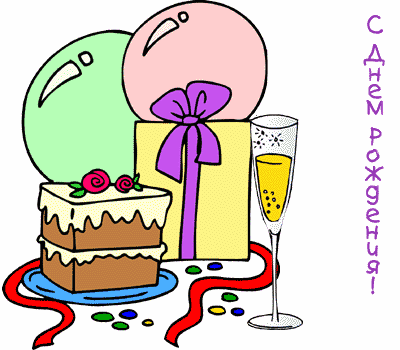 Поздравляем юбиляров!                                                                                                                                                                                                                                                                                                                                                                                                                                                                                                                                                   С 30-летием:  Назарову Галину Викторовну, Чекмарева Евгения Анатольевича, Лужнову Елену Константиновну; С 40-летием: Подленко Владимира Ивановича; С 50-летием: Попова Владимира Александровича, Домареву Ираиду Владимировну; С 60-летием: Корнееву Зинаиду Борисовну, Калинкина Сергея Авенировича, Игонина Николая Васильевича,  Ольховую Татьяну Петровну, Брайт Татьяну    Александровну! Желаем счастья, здоровья, успехов в делах!Учредители: Собрание представителей сельского поселения Печинено муниципального района Богатовский Самарской области, Администрация сельского поселения Печинено муниципального района Богатовский Самарской области, Решение №3 от 19.03.08 года. Село Печинено, улица Советская, д. 1, Главный редактор Горшкова Е.Н. Телефон 3-55-30. Тираж 150 экземпляров. Бесплатно.КОДНаименование источника2012 год000 1 00 00000 00 0000 000Доходы  налоговые2540400000 1 06 01000 00 0000 110Налог на имущество физических лиц209000000 1 06 06000 03 0000 110Земельный налог1400000000 1 01 02000 01 0000 110Налог на доходы физических лиц931400000 1 11 00000 00 0000 000Доходы от использования имущества656500000 1 11 05010 00 0000 120Доходы от арендной платы за земельные участки198000000 1 14 06026 10 0000 420Доходы от продажи земельных участков220000000 114 0203010 0000 410Доходы от реализации имущества238500000 1 08 04020 01 0000 110Государственная пошлина за совершение нотариальных действий25000000 1 17 05050 10 0000 180Прочие неналоговые доходы10000000 2 02 00000 00 0000 000Дотации на выравнивание683300000 202 01003 10 0000 151Дотации бюджетам поселений на поддержку мер по обеспечению сбалансированности бюджетов1331292000 2 02 0202010 0000 151Субвенции на осуществление полномочий по первичному воинскому учету149900Всего доходов5396601КодыКодыКодыКодыНаименование раздела, подраздела, целевой статьи и вида расходаСумма рублейРПРЦСРВР01000000000000Общегосударственные   вопросы218007501020020300500Высшее должностное лицо местного самоуправления45591901040020400500Центральный аппарат172415601110700500013Резервный фонд местных администраций 7550701130000000013Другие общегосударственные вопросы11500002030000000000Мобилизация и вневойсковая подготовка14990002030013600500Осуществление первичного воинского учета14990003107950000013Обеспечение первичных мер пожарной безопасности5000003140000000000Другие вопросы в области национальной безопасности и правоохранительной деятельности2449303145226100013Обеспечение участия населения в охране общественного порядка, возникающих при выполнении полномочий органов местного самоуправления по созданию условий для деятельности добровольных формирований населения по охране общественного порядка2449305000000000000Жилищно-коммунальное хозяйство131892205013500200013Жилищное хозяйство6000005023510500013Коммунальное хозяйство8000005036000500013Благоустройство  3500005037950000013Благоустройство (уличное освещение)23300005036000200013Благоустройство (содержание дорог)101092211010000000000Финансовая помощь бюджетам других уровней141047411045210600017Субвенции на осуществление части полномочий1410474ВСЕГО РАСХОДОВ:5424371№Место нахожденияКоличество 1Склад п.Центральный – Попов В.А.22п.Никольский – Кондратьев А.Н.1№п/пНаименование мероприятиядатаответственныйРазработать постановление главы сельского поселения по вопросу пропуска талых вод  на территории сельского поселения ПечиненоДо 16.03.2012г.Глава сельского поселения Создать необходимый запас продовольственных товаров , товаров первой необходимости и обеспечить.До 28.03.2012гПредприниматели ИП Кузнецов, Бербец, Кондрашин, РАЙПОорганизовать круглосуточное дежурство специалистов , электриков, слесарей на производственных объектах;До 11.04.2012гначальник цеха № 2496 ПСХ з-да «ПРОГРЕСС»привести в проверку  готовности   имеющийся технике привлекаемой для пропуска вод.До 15.04.2012гначальник цеха № 2496 ПСХ з-да «ПРОГРЕСС»провести разъяснительную работу с детьми и учащимися и их родителями о правилах поведения на водоемах в период ледохода.До 11.04.2012гДиректора школпо возможности  создать запас лекарств и перевязочного материала.До 25.03.2012гВрач общий практики, заведующие ФАП усилить контроль в зоне предполагаемого затопления за детьми и лицами, увлекающимися распитием спиртных напитков.  С 11.04.2012гучастковыйМуниципальное образованиеЛичный состав (чел.)Финансовые средства на подготовительные противопаводковые мероприятия, тыс.рубРезервные финн. Средства для ликвидации ЧС, тыс. руб.Всего  единиц техникиавтотранспортавтотранспортДорожно-строительная техникаДорожно-строительная техникаДорожно-строительная техникаДорожно-строительная техникаДорожно-строительная техникаСпециальная техникаСпециальная техникаплавсредстваМуниципальное образованиеЛичный состав (чел.)Финансовые средства на подготовительные противопаводковые мероприятия, тыс.рубРезервные финн. Средства для ликвидации ЧС, тыс. руб.Всего  единиц техникиавтобусГрузовой  автосамосвалпогрузчикБульдозер, трактор эксковаторавтокранВодооткач. машинаДругая спец. техникаплавсредстваСельское поселение Печинено2650001500019365---3---11---2